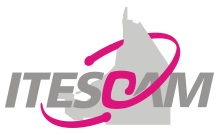 INSTITUTO TECNOLOGICO SUPERIOR DE CALKINI EN EL ESTADO DE CAMPECHESOLICITUD DE CURSO INTERSEMESTRALCICLO 20162017NCalkini, Campeche a ______  días del mes de ____________ del 2017.CARRERASEMESTRE GRUPOASIGNATURA SOLICITADACLAVE DE ASIGNATURAMATRICULANOMBRE DEL ALUMNOFIRMAREVISÒAUTORIZACOORDINADOR DE CARRERA DIRECCION ACADÉMICA